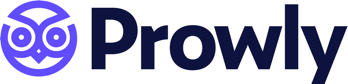 Multimedia Press Release Templates – Made with Prowly's Press Release Creatortemplates.prowly.com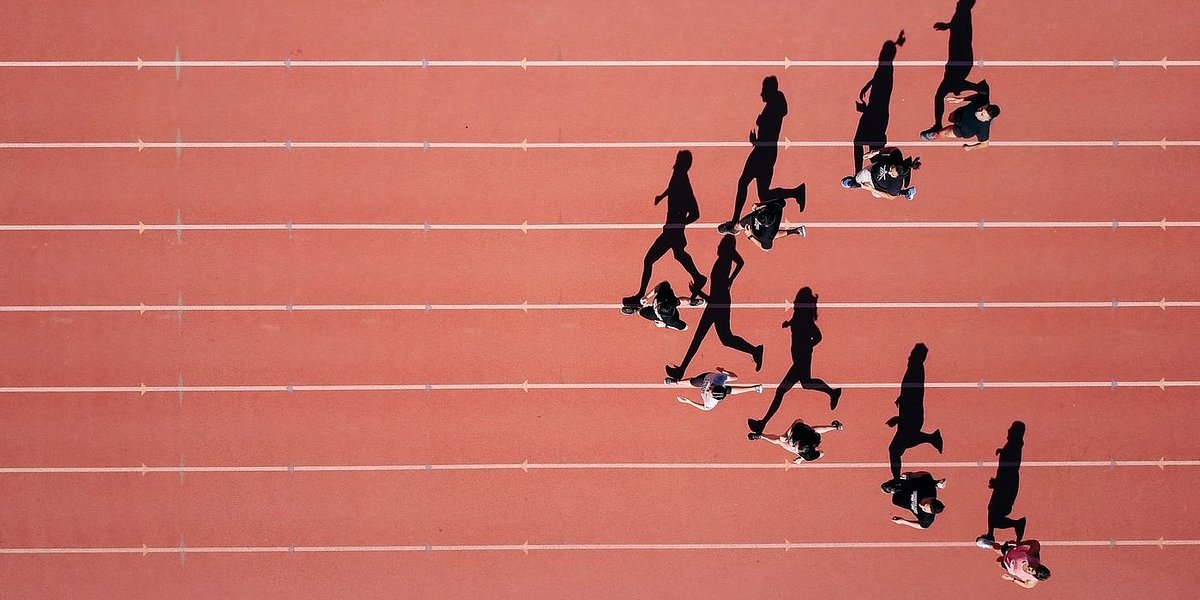 {Image caption}Sports Press Release TemplateUse this sports press release template to announce new players, changes to ticket prices, or to convey other important information.{Name of Sports Organization}{Sports Organization} Announces {Trade, Changes to Stadium, Changes to Ticket Prices, Charitable Endeavor, Etc.}
{City, State} - {Sports Organization} is pleased to announce  {trade, changes to stadium, changes to ticket prices, charitable endeavor, etc.}, effective {date}.{More details about the trade or changes in the organization, including relevant statistics}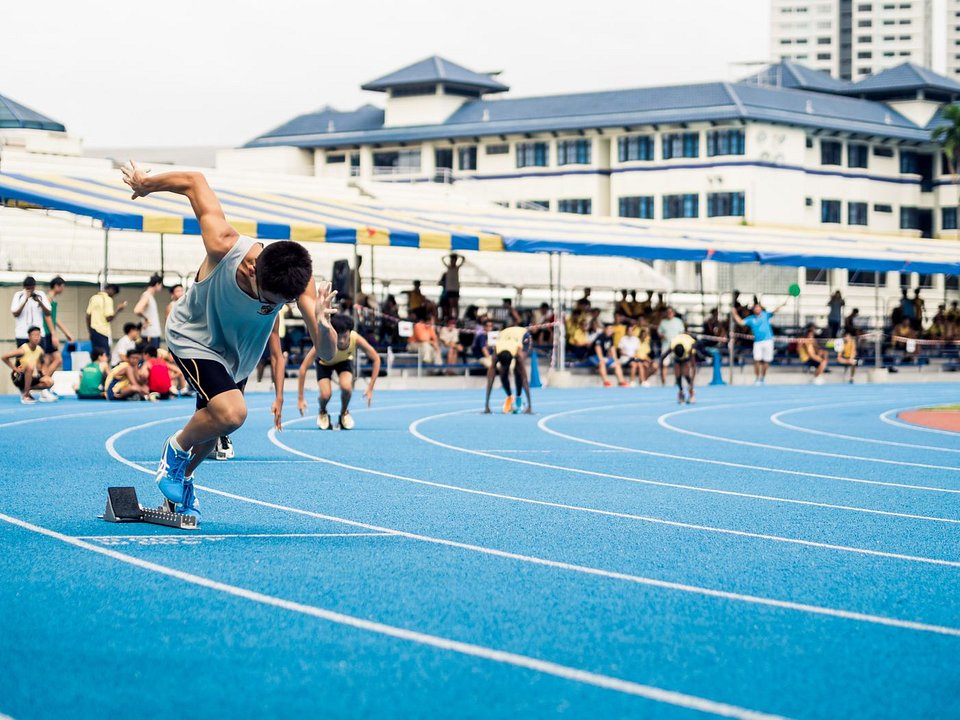 {Image caption}{Quotes from new player, exiting player, team representative, etc.}{Name of the person who is being quoted}{More details}{Boilerplate about sports organization, and/or charitable organization, if applicable}.###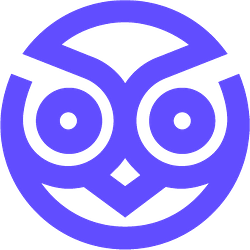 NamePosition at Companyemail@email.comTwitterFacebookLinkedin